Die Planung der Fertigung wird berechenbarForschende berichten im EMO Hannover Lunch-Talk Let’s Talk Science, wie sich die Produktionsplanung automatisieren lässt Frankfurt am Main, 22. März 2023. – „Effiziente Fertigung steht und fällt mit ihrer Planung. Und die ist ein hochkomplexer Prozess“, betont Dr. Martin Erler vom Institut für Fertigungstechnik (IF) der TU Dresden. „Die Automatisierung der Fertigungsplanung ist daher das nächste ,big thing‘ der Produktion. Denn die Produktion wird immer flexibler, bis hin zu Losgröße 1, ihre Planung also immer komplizierter. Zudem müssen die Planer bislang viele Entscheidungen treffen, deren Auswirkungen auf die Produktion sie gar nicht genau vorhersagen können.“ Erler und sein Team erforschen seit mehr als zehn Jahren Methoden und Technologien für die Automatisierung. Erfahren Sie bei Let’s Talk Science am 29. März 2023 um 11.30 Uhr, was die Forschenden herausgefunden haben.Die Bedeutung von Flexibilität in der Produktion ist immens gestiegen. Die Kundenbedarfe ändern sich so schnell wie noch nie und der Online-Handel tut ein Übriges. Unternehmen müssen ihre Produktion laufend anpassen, um wettbewerbsfähig zu bleiben. „Menschbasierte Planungsarbeit kann das alles nicht leisten“, mahnt Erler. „Die Planer brauchen digitale Werkzeuge und agile Methoden, um den Herausforderungen nachzukommen. Und nicht zuletzt müssen ja auch die Mitarbeitenden in die neuen Prozesse eingearbeitet werden.“ Die Automatisierung der Fertigungsplanung ist daher eine Schlüsseltechnologie der Zukunft. Sie läuft schnell, ist standardisiert und basiert auf umfangreichen Daten. Da die Planer deutlich an Kapazitäten einsparen, können sie ihrerseits die Detailplanung verbessern und damit eventuelle Unwägbarkeiten minimieren. Am Institut für Fertigungstechnik (IF) in Dresden nutzen die Forschenden einen neuen hybriden Ansatz aus Graphentheorie und Volumenmodell, um dies alles zu ermöglichen. Erfahren Sie in der März-Ausgabe des monatlichen Lunch-Talk zur EMO Hannover 2023, wie weit die Entwicklung der automatisierten Fertigungsplanung vorangeschritten ist und wie Sie davon profitieren können. Lassen Sie sich den topaktuellen Einblick in diese neue Schlüsseltechnologie nicht entgehen und stellen Sie Ihre Fragen direkt an den Experten bei  Let’s Talk Science, 29. März 2023, 11.30 UhrAnmeldunghttps://emo-hannover.de/lets-talk-science ReferentDr. Martin Erler, Leiter der Abteilung Technologien der Trennenden Fertigungstechnik und deren Planung am Institut für Fertigungstechnik (IF) der Technischen Universität DresdenFotosBild 1:  Automatisierte Fertigungsplanung mittels intelligent-hybrider            Methoden, Institut für Fertigungstechnik TU Dresden 
Bild 2: Dr. Martin Erler, Leiter der Abteilung Leiter der Abteilung Technologien der Trennenden Fertigungstechnik und deren Planung am Institut für Fertigungstechnik (IF) der Technischen Universität DresdenAutorin: Gerda Kneifel, VDWBisherige Webinare22.02.2023	Innovative Zerspan-Methode senkt Fertigungskosten deutlich https://emo-hannover.de/event/innovative-zerspan-methode-senkt-fertigungskosten 25.01.2023	Kabellose Produktion dank 5G-Mobilfunkstandardhttps://emo-hannover.de/event/kabellose-produktion-dank-5g-mobilfunkstandard 30.11.2022	Klassische Blechumformung wird ökonomischer und ökologischerhttps://emo-hannover.de/event/klassische-blechumformung-oekonomischer-oekologischer  26.10.2022	Produkte neu denken dank dreidimensionaler Elektronikhttps://emo-hannover.de/event/produkte-neu-denken-dank-dreidimensionaler-elektronik 28.09.2022	Leitfaden: KI-Modelle nachhaltig implementierenhttps://emo-hannover.de/event/ki-modelle-nachhaltig-implementieren 31.08.2022	KI endlich in der Breite nutzbar machen
https://emo-hannover.de/event/k%C3%BCnstliche-intelligenz-in-breite-nutzbar-machen 27.07.2022	Wie KMU zu souveränen Datenhaltern werden
https://emo-hannover.de/event/euprogigant-kmu-datenhaltern 29.06.2022	Matrixproduktion – neue Möglichkeiten für die Integration von Technologienhttps://emo-hannover.de/event/matrixproduktion-integration-technologien 25.05.2022	Open Source Werkzeugmaschinen: Der Weg zu Produktionssouveränität und Kreislaufwirtschafthttps://emo-hannover.de/event/open-source-werkzeugmaschinen Alle Vorträge stehen online unter https://emo-hannover.de/lets-talk-science zur Verfügung.Diese Presseinformation erhalten Sie auch direkt unter https://emo-hannover.de/pressemitteilungenPressefotos stehen in unserer Mediathek zum Download zur Verfügung. https://emo-hannover.de/mediathekGrafiken und Bilder finden Sie im Internet auch online unter www.emo-hannover.de im Bereich Presse. Begleiten Sie die EMO Hannover auch auf unseren Social-Media-Kanälen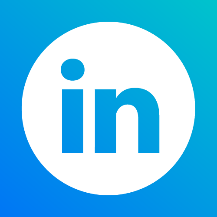 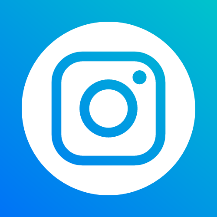 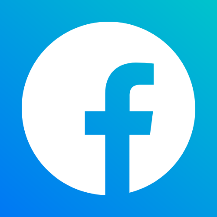 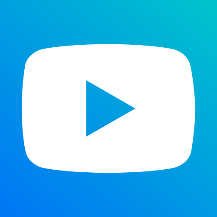 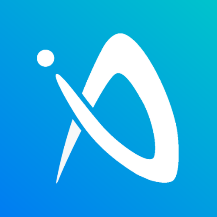 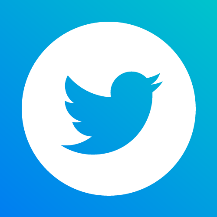 Wenn Sie unsere Presseinformationen nicht mehr erhalten wollen, klicken Sie bitte hier PRESSEINFORMATIONPRESSEINFORMATIONLyoner Straße 1860528 Frankfurt am MainGERMANYTelefon	+49 69 756081-0Telefax	+49 69 756081-11E-Mail	vdw@vdw.deInternet	www.vdw.deLyoner Straße 1860528 Frankfurt am MainGERMANYTelefon	+49 69 756081-0Telefax	+49 69 756081-11E-Mail	vdw@vdw.deInternet	www.vdw.deLyoner Straße 1860528 Frankfurt am MainGERMANYTelefon	+49 69 756081-0Telefax	+49 69 756081-11E-Mail	vdw@vdw.deInternet	www.vdw.deLyoner Straße 1860528 Frankfurt am MainGERMANYTelefon	+49 69 756081-0Telefax	+49 69 756081-11E-Mail	vdw@vdw.deInternet	www.vdw.deLyoner Straße 1860528 Frankfurt am MainGERMANYTelefon	+49 69 756081-0Telefax	+49 69 756081-11E-Mail	vdw@vdw.deInternet	www.vdw.deVonSylke BeckerLyoner Straße 1860528 Frankfurt am MainGERMANYTelefon	+49 69 756081-0Telefax	+49 69 756081-11E-Mail	vdw@vdw.deInternet	www.vdw.deTelefon+49 69 756081-33Lyoner Straße 1860528 Frankfurt am MainGERMANYTelefon	+49 69 756081-0Telefax	+49 69 756081-11E-Mail	vdw@vdw.deInternet	www.vdw.deE-Mails.becker@vdw.deLyoner Straße 1860528 Frankfurt am MainGERMANYTelefon	+49 69 756081-0Telefax	+49 69 756081-11E-Mail	vdw@vdw.deInternet	www.vdw.de